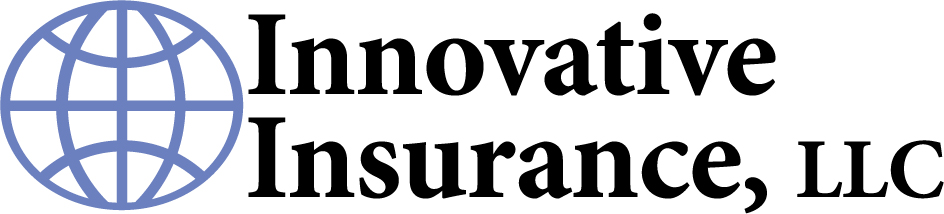 The Peak OrganizationGuardian Dental Plan Rates(November 1, 2015 – October 31, 2016)Employee:			$78.58Emp + Spouse:		$145.26Emp + Child:		$183.94Family:				$249.36